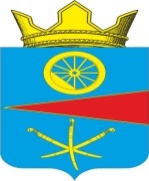 АДМИНИСТРАЦИЯ ТАЦИНСКОГО  СЕЛЬСКОГО ПОСЕЛЕНИЯТацинского  района Ростовской  областиПОСТАНОВЛЕНИЕ01 августа 2023 года               	      №   181                                          	ст. Тацинская«О закрытии для свободного захоронения кладбища,расположенного по адресу: ст. Тацинская, находится примерно в 3,0 км на северо-запад от ул. Ленина, 49»										         В соответствии с Федеральными законами от 06.10.2003 № 131-ФЗ «Об общих принципах организации местного самоуправления в Российской Федерации», от 12.01.1996 №8-ФЗ «О погребении и похоронном деле», решением Собрания депутатов Тацинского сельского поселения №  195 от 17 марта  2021 года «Об утверждении Положения об организации ритуальных услуг и содержания мест захоронений на территории муниципального образования «Тацинское сельское поселение», в связи с полным использованием территории кладбища, расположенного по адресу: ст. Тацинская, находится примерно в 3,0 км на северо-запад от ул. Ленина, 49, Администрация Тацинского сельского поселения,                                                               ПОСТАНОВЛЯЕТ:        1. Закрыть для свободных захоронений кладбище, расположенное по адресу: ст. Тацинская, находится примерно в 3,0 км на северо-запад от ул. Ленина, 49 с кадастровым номером 61:38:0600009:1416, в связи с полным использованием территории указанного кладбища для создания новых мест захоронений.       2.  Разрешить  производить захоронения на кладбище, указанном в пункте 1 настоящего постановления, только в случаях:       2.1. захоронения урн с прахом после кремации в места родственных захоронений.        2.2. повторного захоронения в одну и ту же могилу тел родственников по истечении кладбищенского периода с момента предыдущего захоронения.       2.3. захоронения на имеющихся свободных местах в оградах родственных захоронений (в границах могильной ограды).       3. Настоящее постановление подлежит официальному опубликованию/обнародованию на информационном стенде администрации, расположенном по адресу: станица Тацинская, ул. Ленина, 49 и на официальном сайте администрации в сети «Интернет».           4. Контроль за выполнением настоящего постановления оставляю за собой. Глава 	Администрации Тацинского сельского поселения	                      А.С. Вакулич